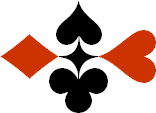 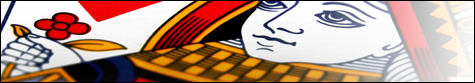 Serie 05 boekje 11 – West opent op 3 niveauBied beide handen © Bridge Office Auteur: Thijs Op het Roodt

U bent altijd West en uw partner is Oost.Indien niet anders vermeld passen Noord en Zuid.Is het spelnummer rood dan bent u kwetsbaar.Wanneer oost of west past, is de bieding afgelopen.Na het eerste boekje vonden de cursisten dit zo leuk, dat ik maar de stoute schoenen heb aangetrokken en meerdere van deze boekjes ben gaan schrijven.

Het enthousiasme van de cursisten heeft mij doen besluiten om deze boekjes gratis aan iedereen die ze wil hebben, beschikbaar te stellen.

Ik heb bewust in eerste instantie geen antwoorden bij de boekjes gemaakt. Maar op veler verzoek toch met antwoorden.Ik zou het waarderen, wanneer u mijn copyright zou laten staan.

Mocht u aan of opmerkingen hebben, laat het mij dan weten.Ik wens u veel plezier met deze boekjes.
1♠83Noord

West     OostZuid♠HVBHVB♥HB98542Noord

West     OostZuid♥10631063♦HV93Noord

West     OostZuid♦B108B108♣-Noord

West     OostZuid♣9754975499777
Bieding West

Bieding West
Bieding Oost
Bieding Oost
Bieding Oost
11223344556677889910102♠84Noord

West     OostZuid♠H9765H9765♥AVB9832Noord

West     OostZuid♥55♦10Noord

West     OostZuid♦HB76HB76♣H64Noord

West     OostZuid♣107310731010777
Bieding West

Bieding West
Bieding Oost
Bieding Oost
Bieding Oost
11223344556677889910103♠ANoord

West     OostZuid♠HB1075HB1075♥72Noord

West     OostZuid♥5454♦H76Noord

West     OostZuid♦B843B843♣ HB108643Noord

West     OostZuid♣AVAV1111111111
Bieding West

Bieding West
Bieding Oost
Bieding Oost
Bieding Oost
11223344556677889910104♠42Noord

West     OostZuid♠10631063♥107Noord

West     OostZuid♥HV863HV863♦AHV10842Noord

West     OostZuid♦77♣32Noord

West     OostZuid♣AH107AH10799121212
Bieding West

Bieding West
Bieding Oost
Bieding Oost
Bieding Oost
11223344556677889910105♠A92Noord

West     OostZuid♠65436543♥HNoord

West     OostZuid♥B82B82♦HB98652Noord

West     OostZuid♦VV♣87Noord

West     OostZuid♣A10953A109531111777
Bieding West

Bieding West
Bieding Oost
Bieding Oost
Bieding Oost
11223344556677889910106♠HB108654Noord

West     OostZuid♠AA♥AB4Noord

West     OostZuid♥875875♦3Noord

West     OostZuid♦97649764♣65Noord

West     OostZuid♣H9432H943299777
Bieding West

Bieding West
Bieding Oost
Bieding Oost
Bieding Oost
11223344556677889910107♠V93Noord

West     OostZuid♠H10654H10654♥HV86543Noord

West     OostZuid♥AB102AB102♦BNoord

West     OostZuid♦H9H9♣73Noord

West     OostZuid♣989888111111
Bieding West

Bieding West
Bieding Oost
Bieding Oost
Bieding Oost
11223344556677889910108♠AVB8752Noord

West     OostZuid♠H104H104♥72Noord

West     OostZuid♥V1065V1065♦B10Noord

West     OostZuid♦AV973AV973♣H7Noord

West     OostZuid♣551111111111
Bieding West

Bieding West
Bieding Oost
Bieding Oost
Bieding Oost
11223344556677889910109♠AHB10532Noord

West     OostZuid♠VV♥10Noord

West     OostZuid♥843843♦V843Noord

West     OostZuid♦AHB9AHB9♣2Noord

West     OostZuid♣A10874A108741010141414
Bieding West

Bieding West
Bieding Oost
Bieding Oost
Bieding Oost
112233445566778899101010♠4Noord

West     OostZuid♠AB762AB762♥HV8Noord

West     OostZuid♥A104A104♦B5Noord

West     OostZuid♦10741074♣HV75432Noord

West     OostZuid♣1091091111999
Bieding West

Bieding West
Bieding Oost
Bieding Oost
Bieding Oost
1122334455667788991010